Thank you in advance for completing this short evaluation.  Please circle your answer using the following scale:1 – Poor;  2 – Below Average;  3 – Average;  4 – Above Average;  5 – ExcellentOverall, training met objectives:				1	2	3	4	5Advocacy strategies helpful to me/my patients:		1	2	3	4	5PowerPoint presentation content is: 				1	2	3	4	5Supplemental (take-away) Materials are:			1	2	3	4	5Knowledge of trainer: 						1	2	3	4	5COMMENTS:  ____________________________________________________________________________________________________________________________________________________________________________________________________________________________________________________________________________________________________________________________________________________________________________________________________________________________________I’d like to schedule another training session with colleagues.  Please contact me to arrange it: ___________________________________________  [Name & Contact Info]Office of Ombudsman for Long-term careMinnesota board on AgingMailing address: PO Box 64971, St. Paul, MN 55164-0971Site location: Elmer L. Andersen Human Services Building ● 540 Cedar St.● St. Paul, MN 55155(651)431-2555 ● (800)657-3591 ● FAX (651)431-7452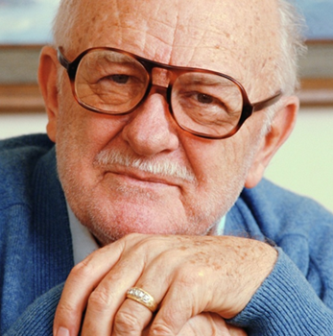 